2 сентября на территории Культурно-досугового центра «Культурное пространство «Доброе» п. Добромысловский в рамках президентского гранта «Старые солдаты уходят, а память остается» прошла акция «Солдатская каша».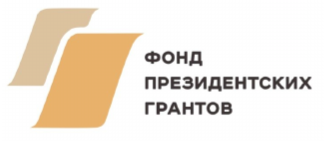 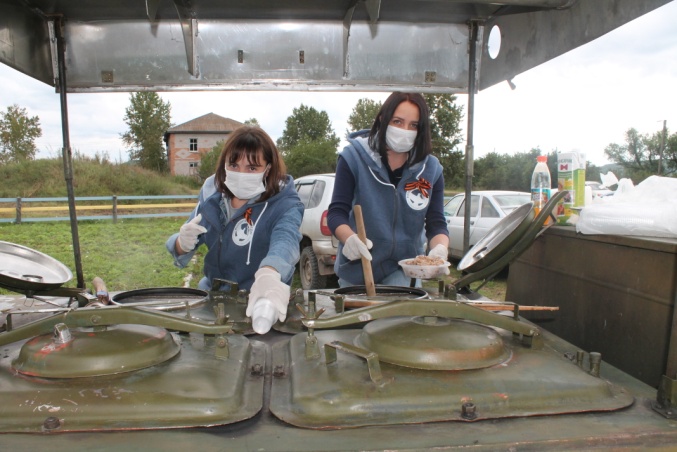 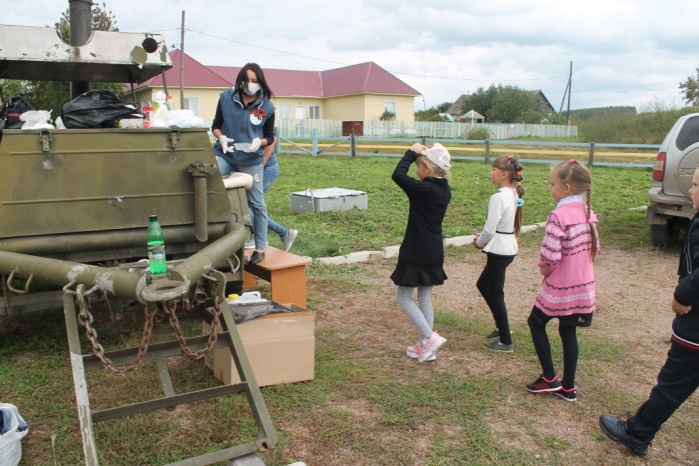 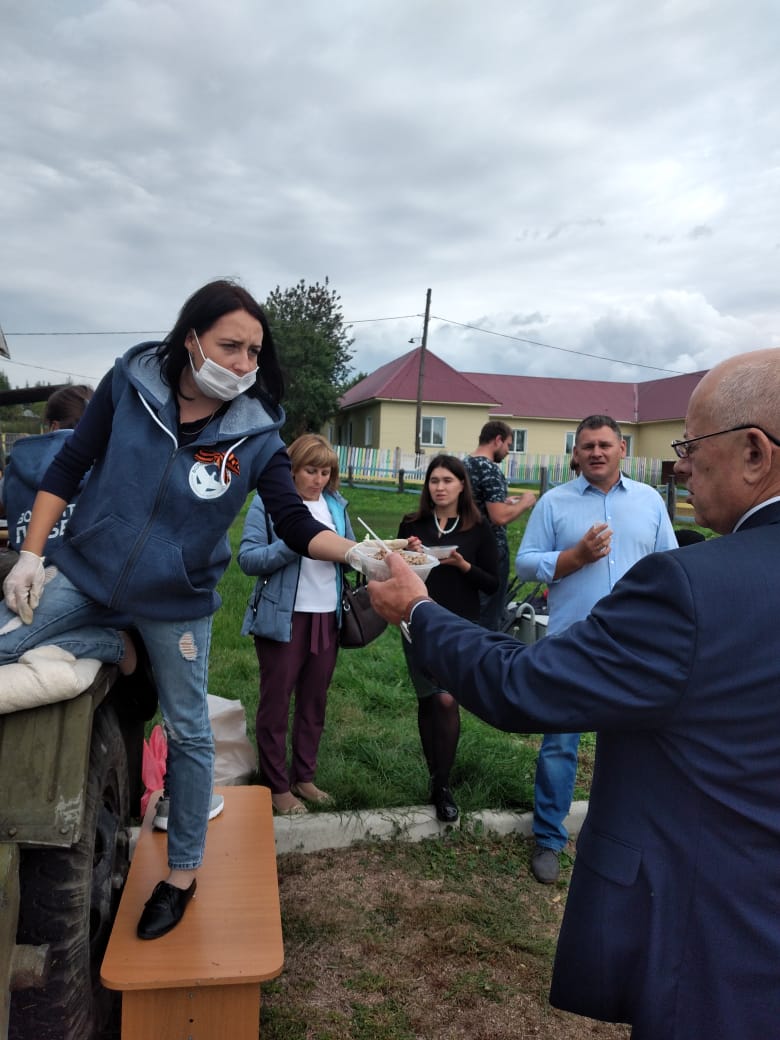 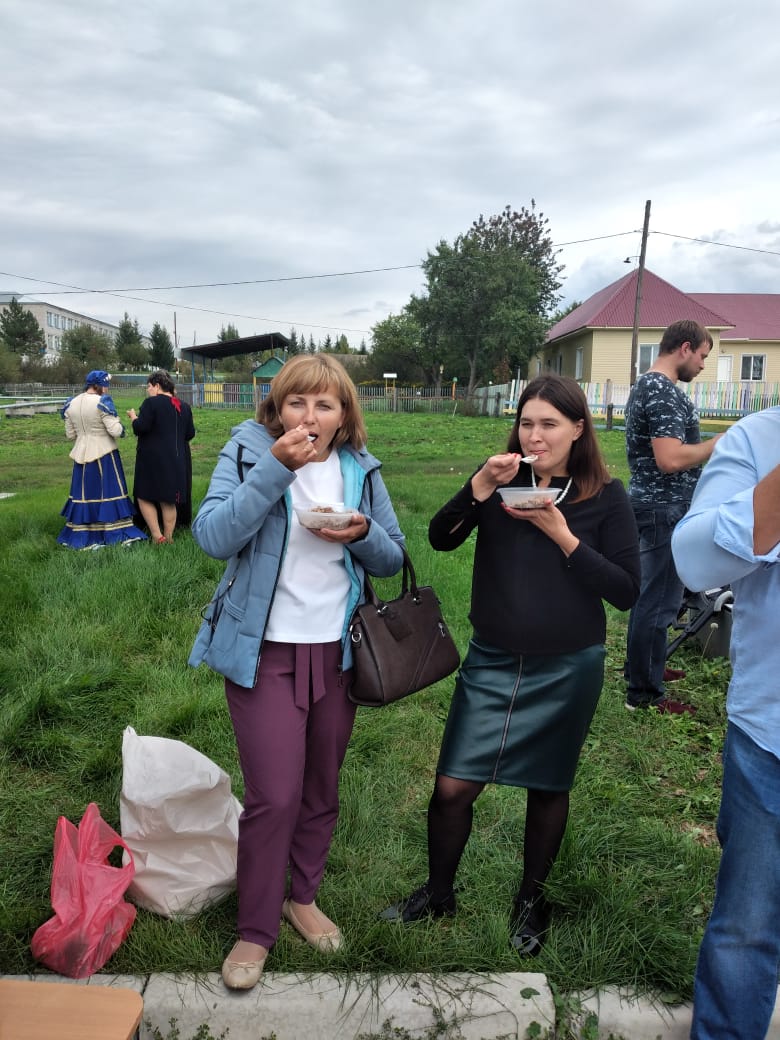 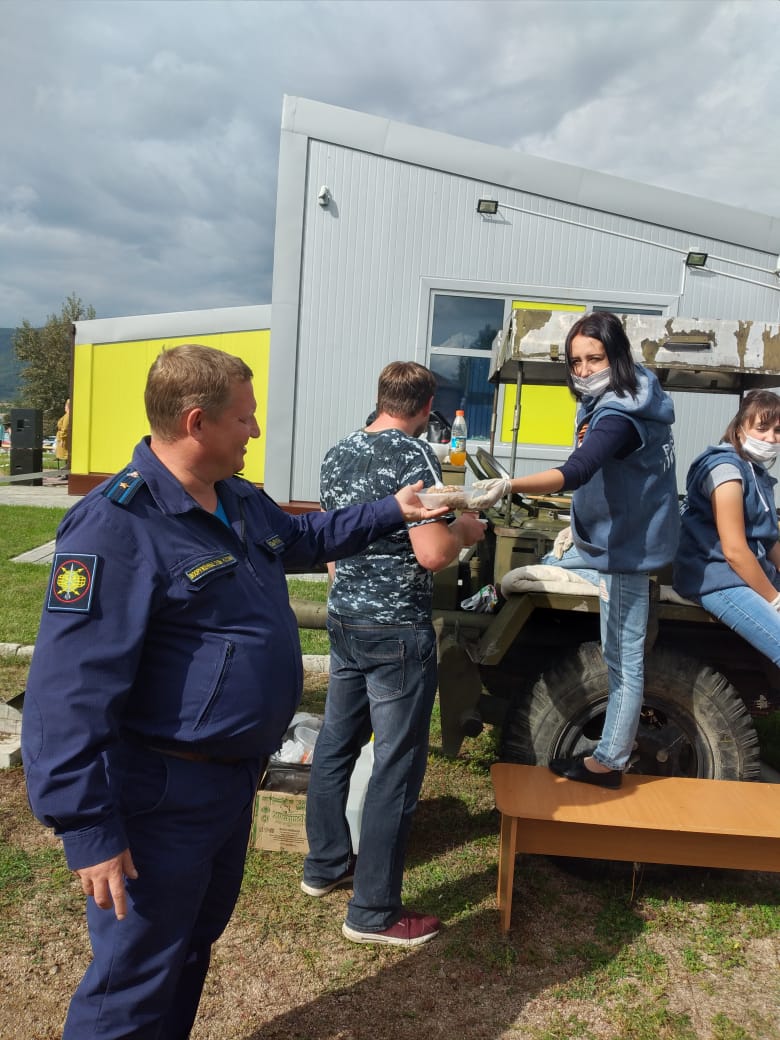 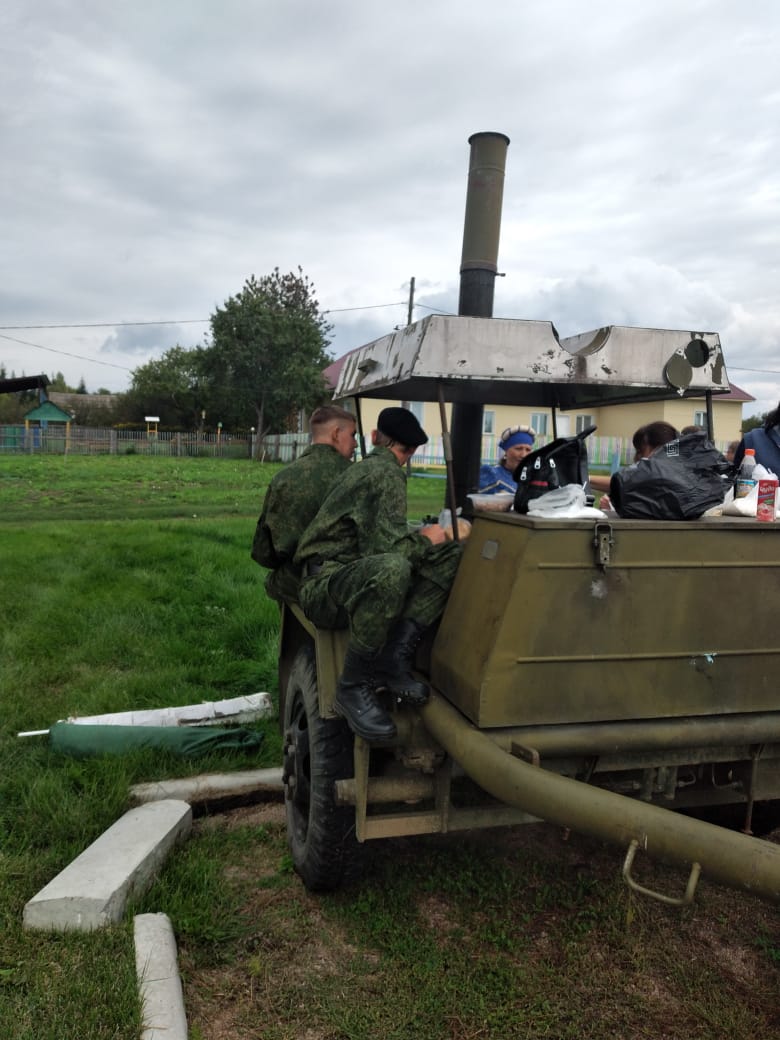 